To be considered eligible for the grant, candidates must be enrolled in the Bachelor of Pharmacy program.Students will be asked to nominate themselves for the awardNominations will consist of an abstract of the research undertaken and a short description of its relevance to pharmacy practiceSubsequent presentations will be allocated 10 minutes with 5 minutes for questionsThe best 4 abstracts, as determined by a committee nominated by SHPA will be invited to present their research at the October SHPA SA/NT Branch CE Meeting.The winner will be invited to attend the SHPA SA/NT Annual Branch Meeting to be presented with the awardThe value of the grant is $500Signature:  __________________________________________       	Date: _________________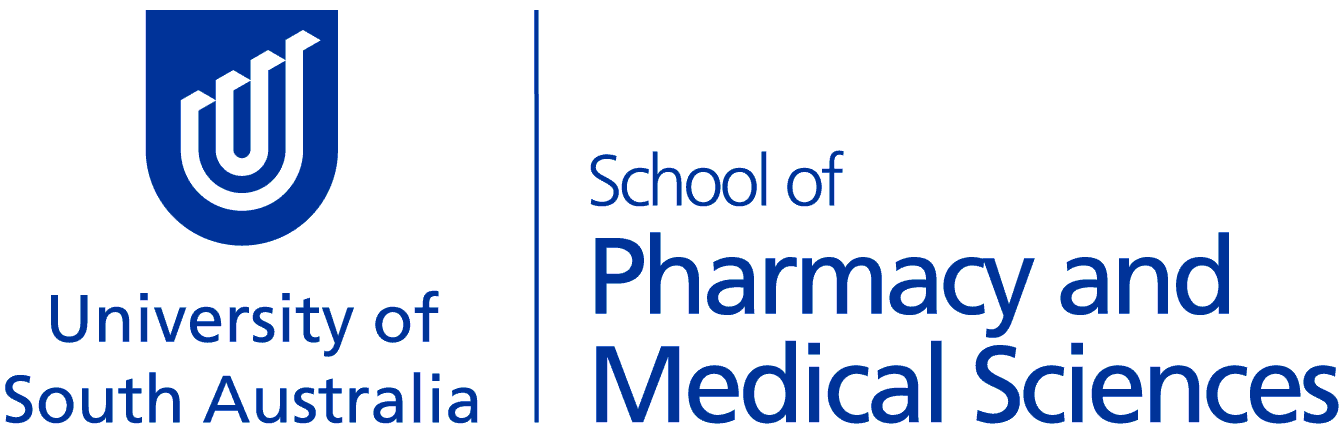 SHPA STUDENT RESEARCH AND DEVELOPMENT GRANTINFORMATION AND APPLICATIONEligibility CriteriaOne grant will be awarded to a 4th year Pharmacy student enrolled in the Bachelor of Pharmacy Degree.  NotesLodgment details and datesLodgment details and datesLodgment details and dates1:This application form and all supporting documentation should be submitted no later than 5 pm on the 13th September, 2013.  Applications received after this date will not be considered.
This application form and all supporting documentation should be submitted no later than 5 pm on the 13th September, 2013.  Applications received after this date will not be considered.
1:Postal address:Karen O’CallaghanSenior Academic Services OfficerUniversity of South AustraliaSchool of Pharmacy and Medical SciencesP4-37 Playford BuildingCity East CampusADELAIDE    SA   5000SHPA STUDENT RESEARCH AND DEVELOPMENT GRANTINFORMATION AND APPLICATIONPersonal DetailsPersonal DetailsPersonal DetailsPersonal DetailsPersonal DetailsPersonal DetailsPersonal DetailsFamily Name:Given Name:Student ID:Student ID:Postal Address:Postal Address:Postcode:Postcode:Telephone:Mobile:Home:Home:Email:Postal address:Karen O’CallaghanSenior Academic Services OfficerUniversity of South AustraliaSchool of Pharmacy and Medical SciencesP4-37 Playford BuildingCity East CampusADELAIDE    SA   5000